                                BUTCHER MEAT RED &WHITE
EL HOUCEN TIJNIJ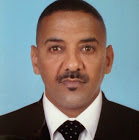     Semi-chef Butcher              46 yearsN °1004 lot Sekkala Essaouira MoroccoTel : 212 762 939 188Skype:  canadth@gmail.comGOAL          I AM CURRENTLY LOOKING FOR A NEW OPPORTUNITY BUTCHER, I'D LIKE TO GET A JOB WHERE I WILL USE  MY KNOWLEDGE AS SOON AS MEAT ENTERS THE STORE UNTIL HE GETS TO THE CUSTOMERSKILLSMEAT COUNTERTRANSFORMATION AND DEVELOPMENT OF MEATLA FRENCH CUT1 CHOISIR MEATCONTROLE OF STOCK MATERIALORGANISE THE SETTING IN RAYSURVEILLER THE EVOLUTION OF SALES MADE WITHIN THE RADIUSDEVELOPPER AND IMPROVE THE RADIUSHOTEL & RESTORATIONTHE INVENTORY MANAGEMENTFISH SHOPBUTCHER MICROSOFT OFFICEMICROSOFT WORDMICROSOFT EXCELPROFESSIONAL EXPERIENCESEDUCATION20162015201420112010     BUTCHERBUTCHERBUTCHERBUTCHERBUTCHERSTE. ESSAOUIRA VIANDE SARL, ESSAOUIRA / MOROCCOMARRAKECH VIANDE BIO,MARRAKECHHÔTEL (5*) ATLAS ESSAOUIRA& SPA , ESSAOUIRA / MOROCCOMATRAVIA VIANDY, CASA BLANCA / MOROCCOASWAKASSALAM,   ESSAOUIRA / MOROCCO19931991CQPMARITIMEMECHANICS-AUTO,     ESSAOUIRA MARITIME FISHERMAN,       ESSAOUIRA 